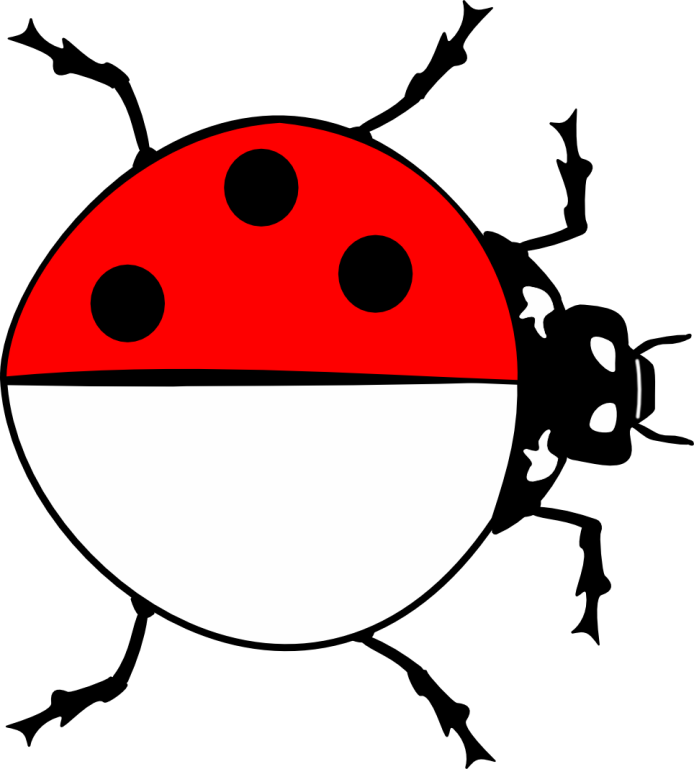 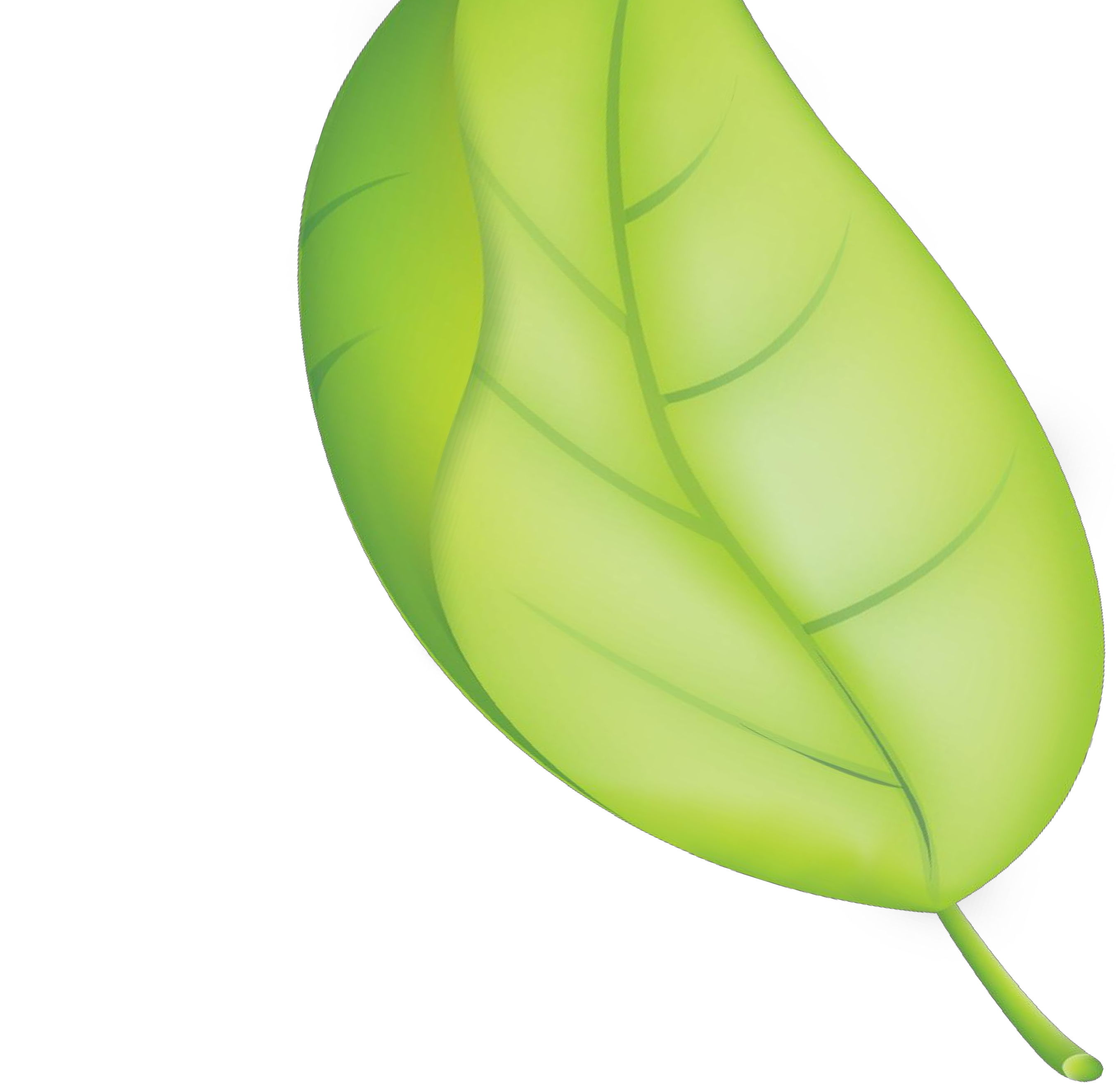 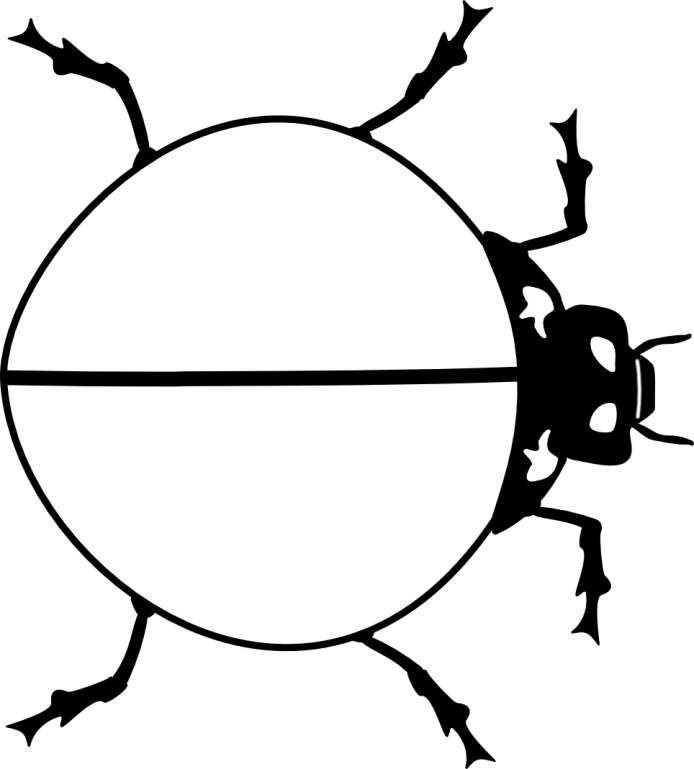 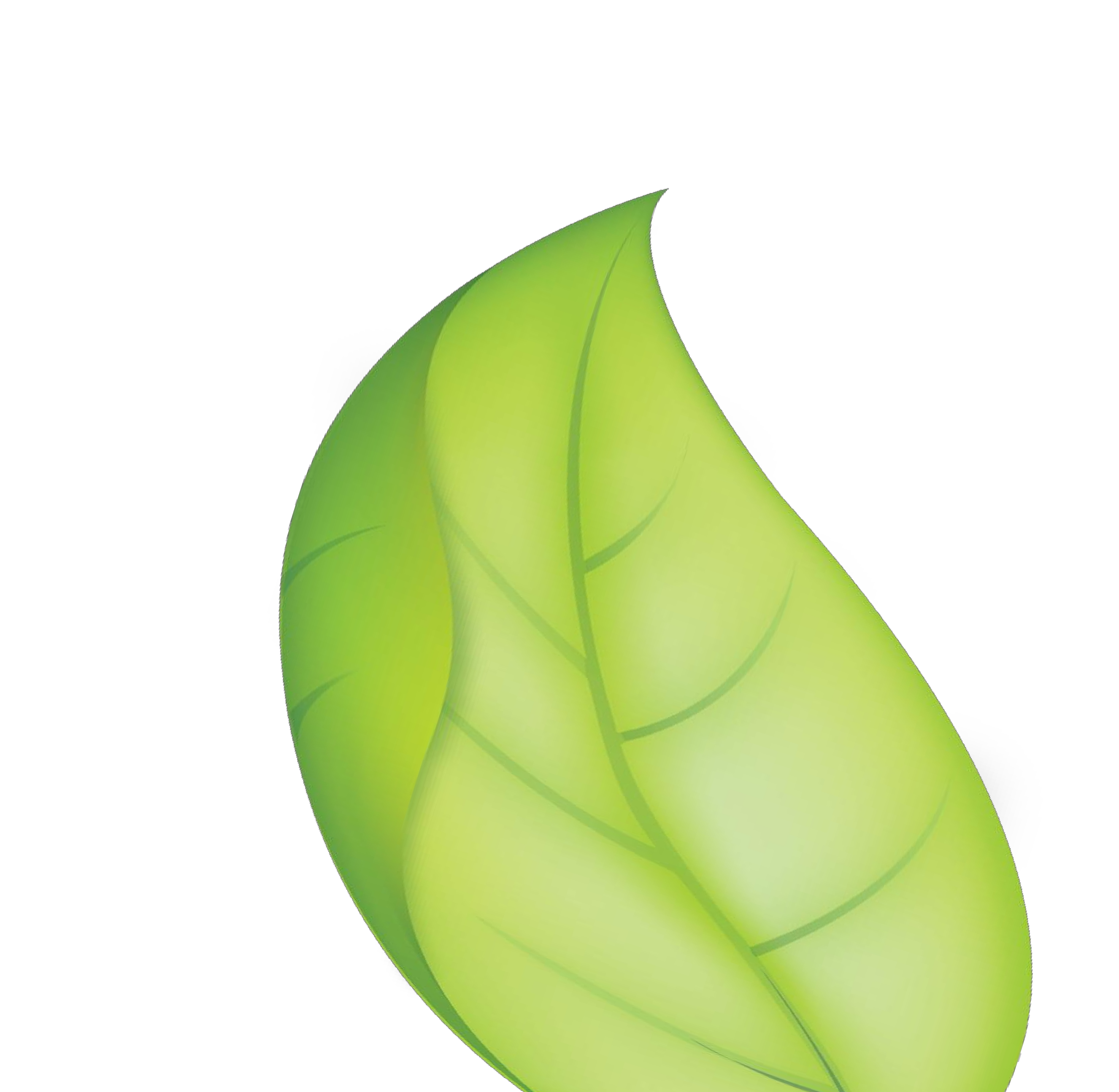 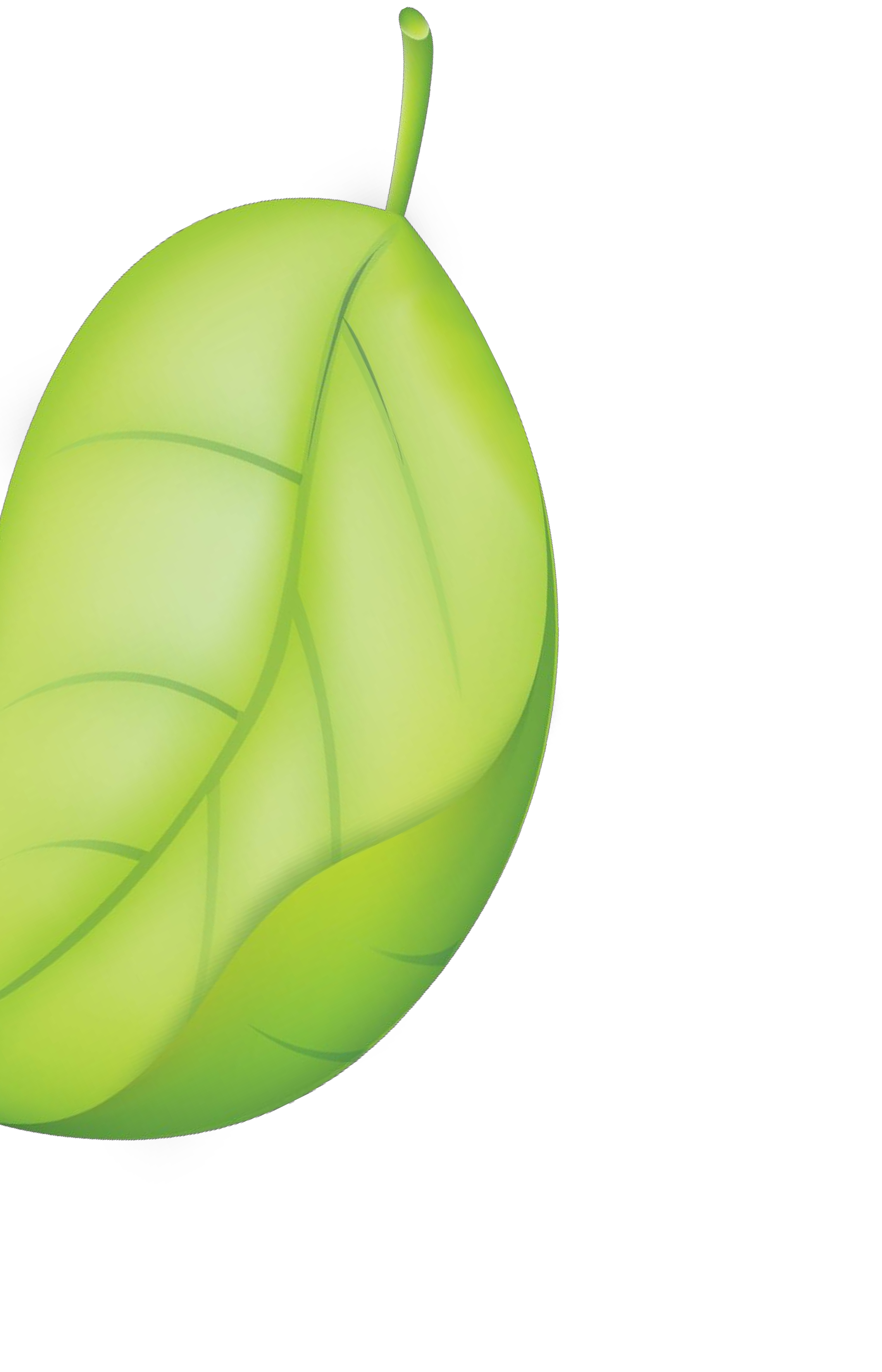 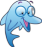 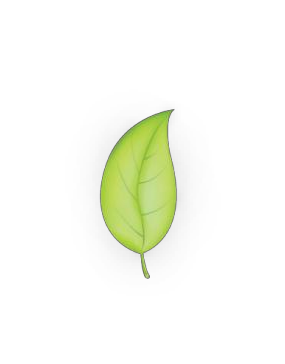 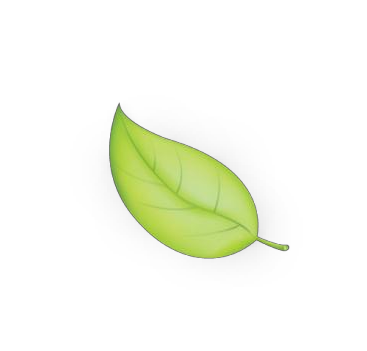 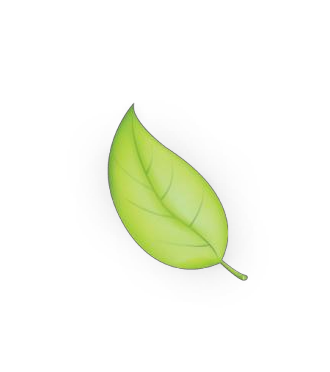 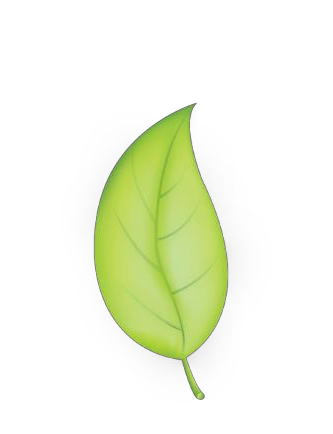 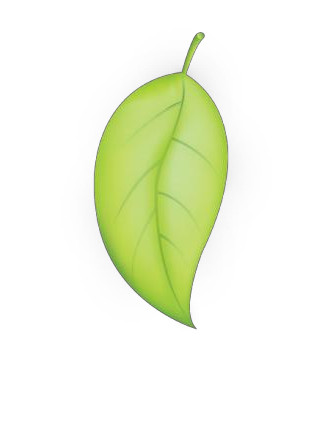 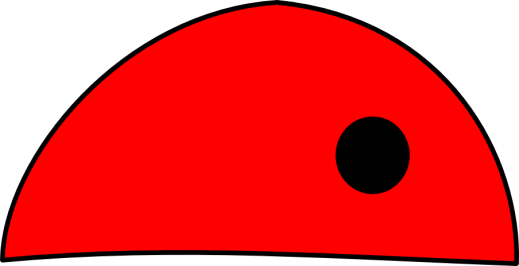 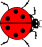 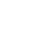 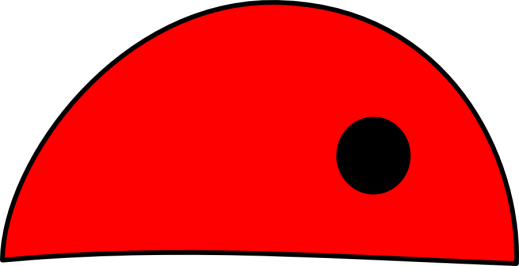 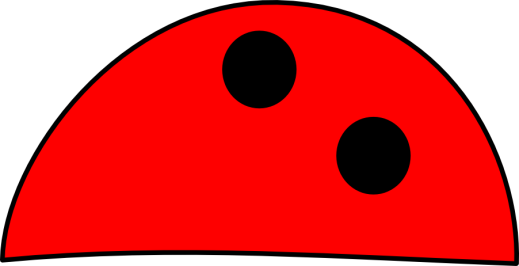 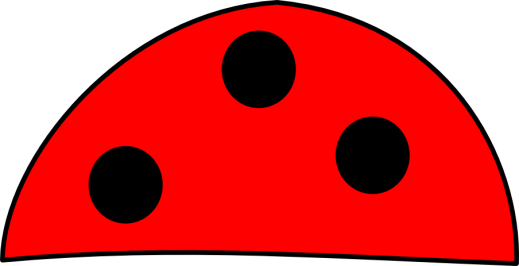 .Jeu des coccinelles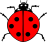 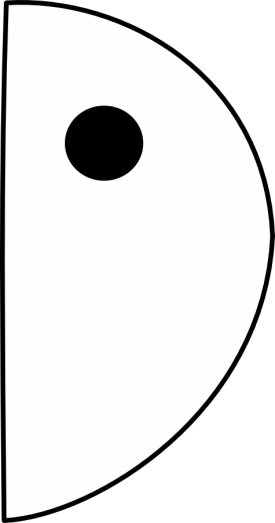 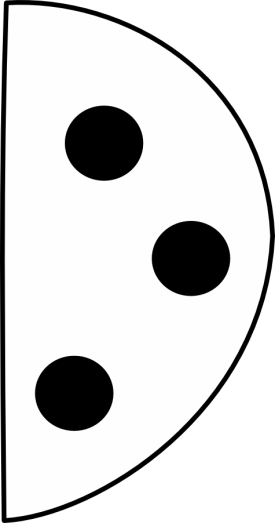 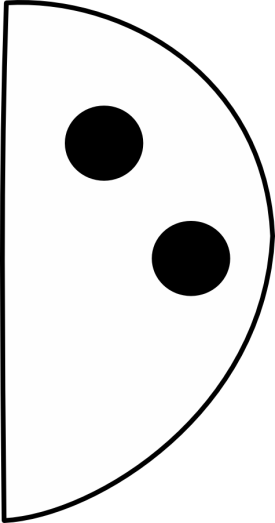 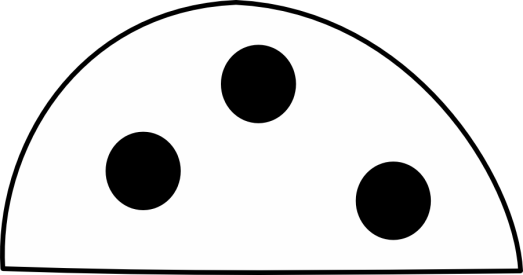 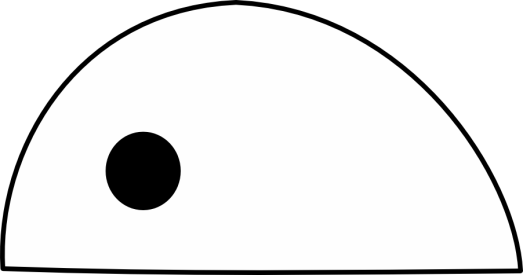 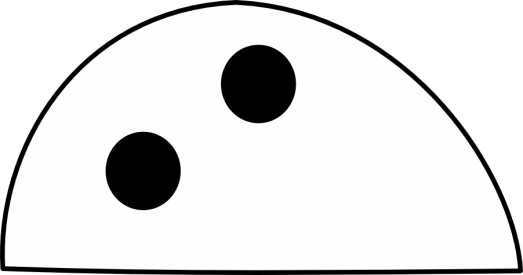 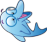 Jeu des coccinelles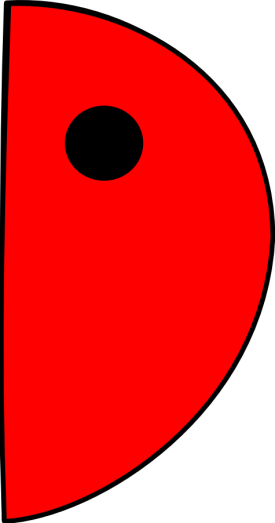 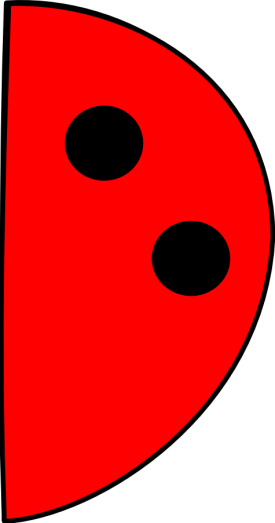 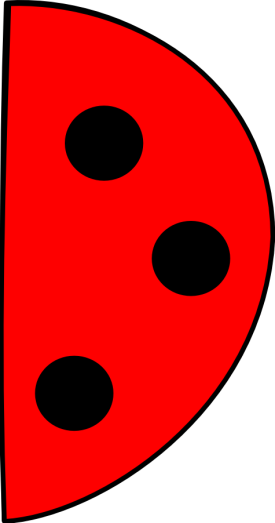 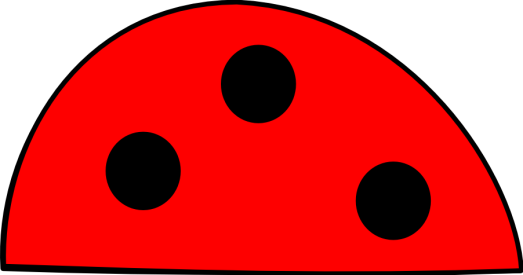 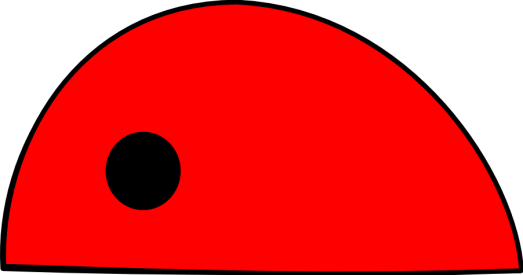 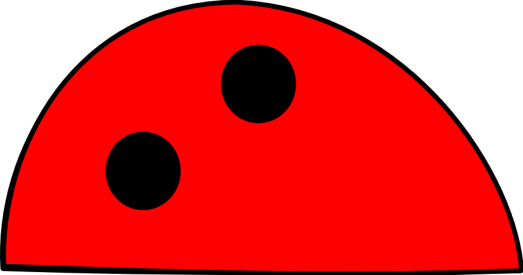 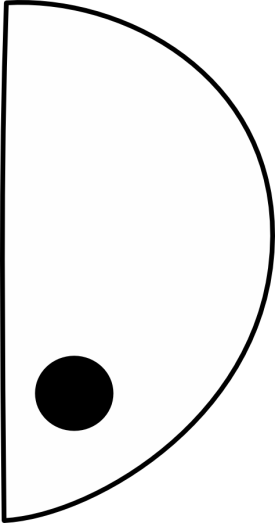 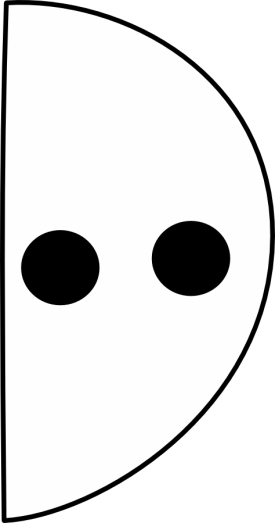 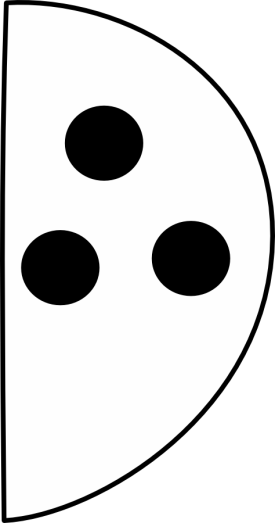 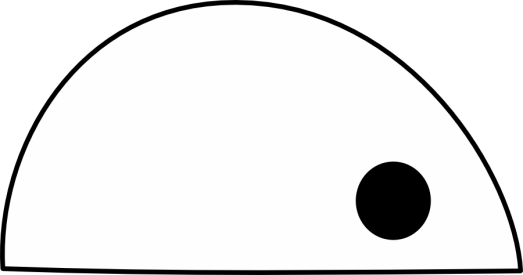 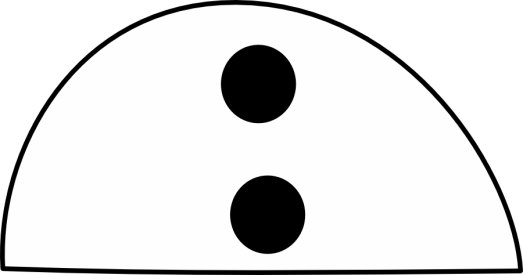 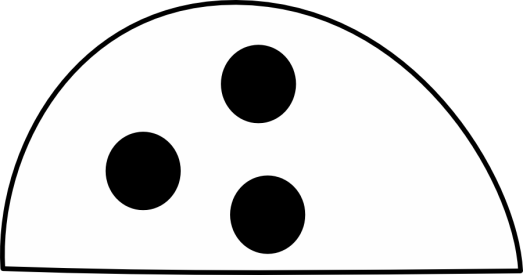 Jeu des coccinelles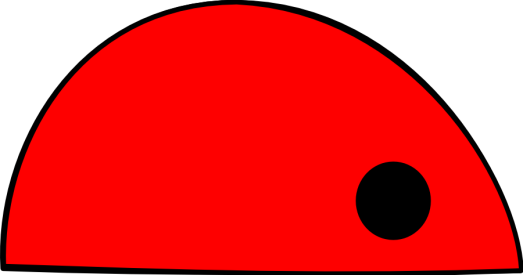 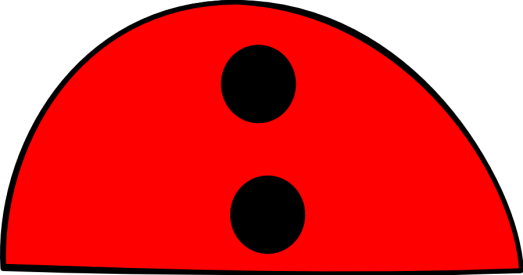 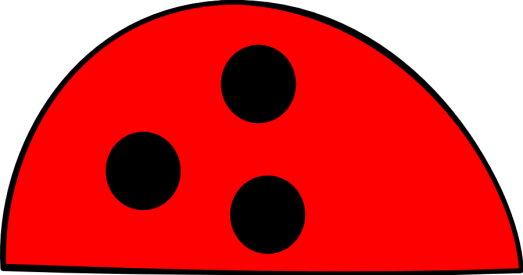 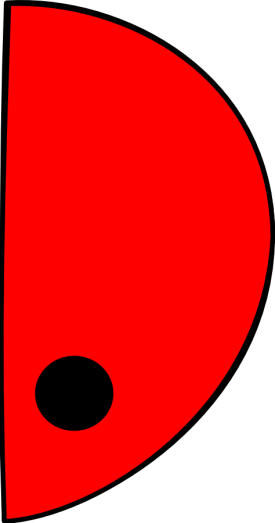 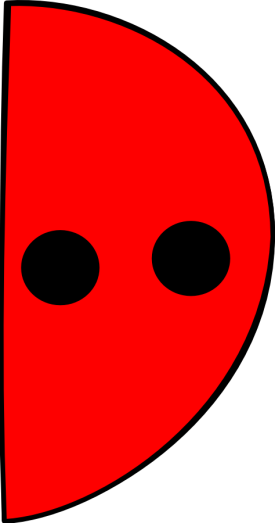 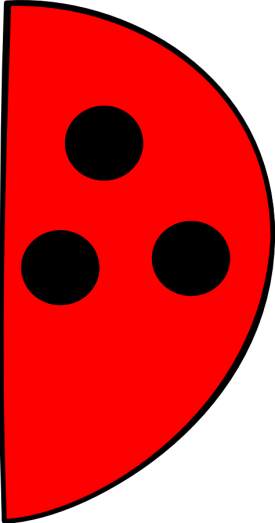 Jeu des coccinelles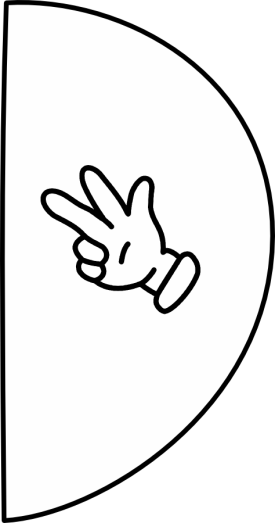 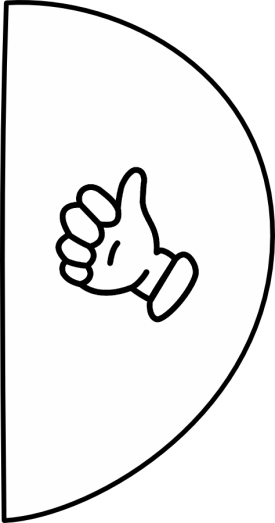 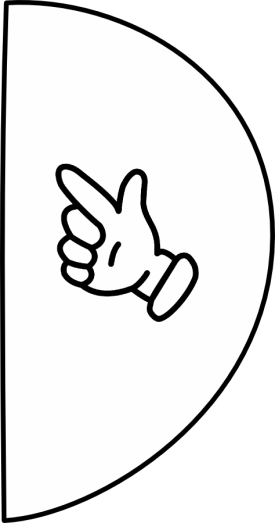 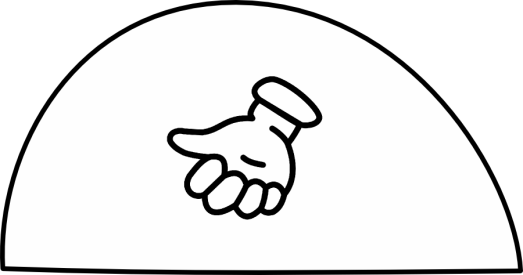 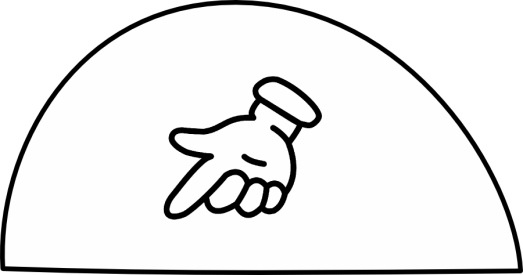 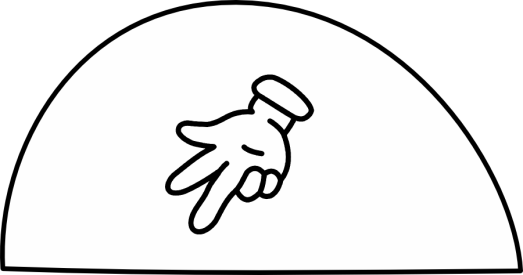 Jeu des coccinelles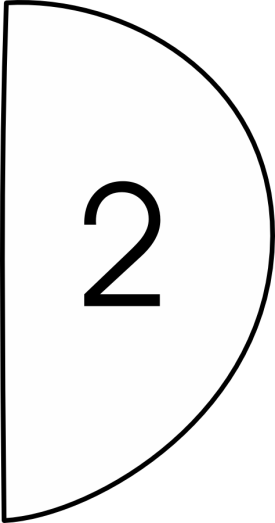 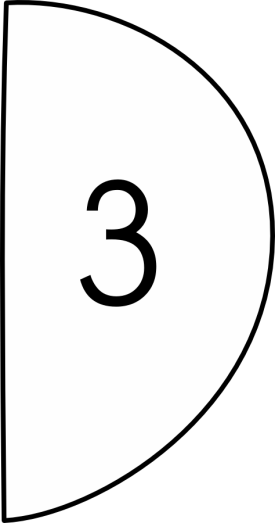 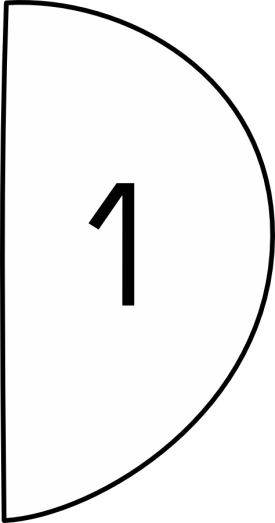 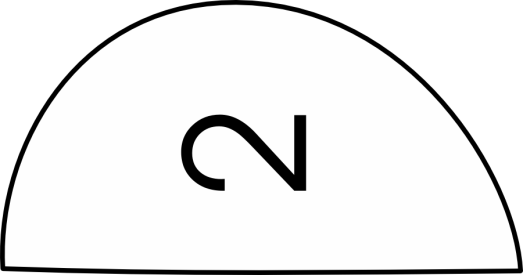 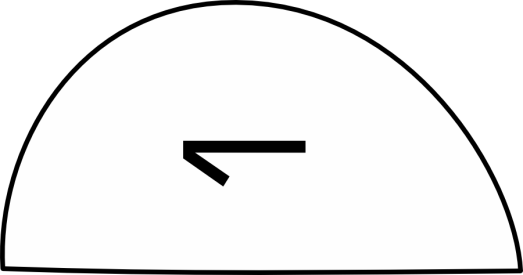 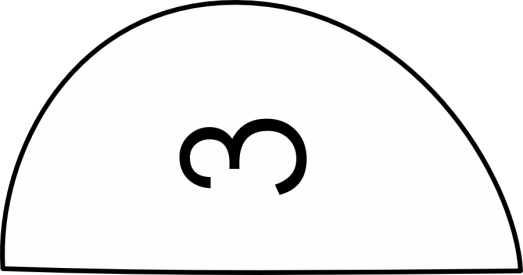 